                                 IRB Application for DNP Project Consideration 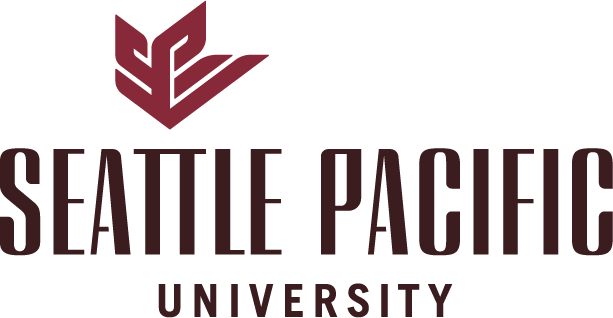 If your project involves any human subjects data (whether from individuals directly or from existing documents such as charts), you must have prior written IRB consideration/determination before initiating the project.Future scholarship and use of this data may require you to provide verification of written IRB documentation. STOP: If your project will be or has already been reviewed by a non-SPU institutional IRB or ethics board, do not complete this form. Email to the IRB: your final approved (or exempted) application and the IRB decision letter.Section 1:  Investigator Information	>> Section 2:  Research Location & Site Support>> 	Section 3:  Project Information>> >> >> >> >>Section 4:  SignaturesPrimary Investigator:     		Typed Name		Date:			*Signature RequiredI have read and discussed this project with the student investigator. I understand the IRB will determine final review level, which may require a higher-level submission and review process.Faculty Adviser:     		Typed Name		Date:			*Signature RequiredI am aware of the details of this project and approve site permission for the student to conduct this study.Clinical Site Supervisor/Liaison:  		Typed Name	Title:  			Date:			*Signature RequiredWhen complete, e-mail the signed application and any associated files to the SHS IRB member.Always copy the faculty adviser on all IRB communication. Applications must be typed and include original signatures. Email scanned, signed PDF or Word doc titled:  LASTNAME.DNP Application.DATE to the SHS IRB member.Applications do not require CITI human subjects training certification; however, should a project require higher review level, PIs must submit CITI training along with the new application.For questions or to schedule a consultation, contact the SHS IRB member.1. SPU Principal Investigator(Last name, First)EmailPhone2. Project Title3. Co-Investigators: Below, list name, institution, and email for each investigator.4. DNP Faculty Adviser Name & Title4. DNP Faculty Adviser Name & TitleEmailPhone5. Anticipated Start Date:  On what date do you hope to initiate this study? (For complete applications that meet IRB Exempt allow at least 2 weeks for determination.)>>   6. Project Closure:  Approx. how many months do you anticipate this study to last from time of initiation?>>                 months7. Anticipated Graduation Date >>   1.  List all institutions where research will be conducted, such as hospitals, clinics, etc.:  1. This project is best described as:  (Mark all that apply.)  Quality Improvement or Quality Assurance  Program evaluation  Development/assessment of educative tool for staff/professionals  Needs assessment  Other  (Explain in 3-5 key words)  >>2. Project Objectives:  In no more than 150 words, please describe briefly the objectives of your project/study.3. Does this project fall within normal operational activities for your organization/institution?3. Does this project fall within normal operational activities for your organization/institution?  YES  NO4. If NO, does this project require potential participants to engage in activities beyond normal services provided by the organization/institution?4. If NO, does this project require potential participants to engage in activities beyond normal services provided by the organization/institution?  YES  NO5. Check all applicable activities below:  Surveys/questionnaires (of patients)   Surveys/questionnaires (of staff/administrators)  Individual interviews (with patients)   Individual interviews (with staff/administrators)  Focus groups (with patients)  Focus groups (with staff/administrators)  Chart review  Observation of participants  Implementation of educational tool/program  Other (explain briefly) >>  Other (explain briefly) >>6. Data Collection:  Briefly describe process/procedures for data collection, including subject population. If you will be engaging in chart review or accessing already existing data, explain how you will gain access. If you are implementing an educational tool or intervention, describe it briefly – do not provide the tool/program in your submission.7. Nature of Data: Explain whether direct identifiers (name, address, patient number, etc.) or indirect identifiers (demographics, etc.) will be collected/recorded for this study.8. Risks of Participation:  Exemption status is permitted only for minimal risk projects. Does this study involve risks greater than those encountered in everyday life? Explain.9. Informed Consent: Briefly describe the process for informed consent. If the PI will not obtain informed consent, explain why. (Include copies of any consent scripts or forms with this submission.)Signatures must be digital or hand-written, not typed. (If physical signatures cannot be obtained due to the pandemic, include emails as PDFs with this submission from the faculty adviser and the Clinical Site Supervisor/Liaison stating that they have seen and support this application. Applications without signatures or included emails will be returned.)